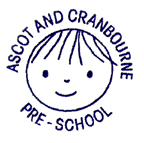 WAITING LIST APPLICATION 2022/2023For Pre School Children from 2 years upwards.	Inspected by Ofsted.  Registration No. 119262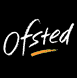 															Member of   Learning 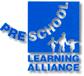 						No. 2735					Charity Commission Number: 280438The current cost is £7.25 per hour Current rate. The Pre School is open from Monday to Friday inclusive from 9.00 a.m. to 3.00 noon for all ages. Several pick up times are available 12.00, 1.00, 2.00, 2.30 & 2.45 with 3.00 closing time. A minimum of 2 sessions is required when your child starts. With no more than 4 days offered in total, as we offer flexible sessions.We also offer a early opening service of £4.00 per morning (current rate)  to start at 8.30 all week.A registration fee (non refundable) of  £30.00 is payable if your child is under 3 years old and not yet funded when this form is completed.  This covers the administrative costs.  Applications are based on a date of birth plus date of application received order. you can pay cash or cheque or via internet payments HSBC bank account number : 61447866 sort code :40-18-46 your name as the reference.A full copy of the  ’s policies, terms and conditions are made available for public viewing at the .  The following items are set out in order that they are clearly understood before a child is offered a place at Ascot and :Funding - Once your child reaches 3 years old they become eligible for the early education funding of 570  hours per year, we offer this over 28 hours per week term time only. This starts the following term once they are 3 years old. Any other payable fees are due within 14 days of either a child’s starting date or the start of term. Payment plans are available.Any member of staff who becomes suspicious that a child may be the subject of abuse will discuss it with the manager, who will in turn follow the child protection procedures.Please return this form, duly completed with your registration fee (cheques payable to Ascot and ).  Thank you.As a parent, you will want to know that your child will be in experienced and qualified hands.  Our  is a registered charity & a member of the Pre School Learning Alliance we are regularly inspected by Ofsted.  We are also registered with the Bracknell Forest Education and Child Care Partnership, which run courses for all  staff.  At Ascot and , we value experience and training equally and our staff members regularly undertake training under the PLA and Bracknell Forest Schemes.  Our manager is a qualified teacher & the senior practitioners are all trained to a minimum of a level 3 & all other staff are all trained at various levels.Our  aims to provide a happy friendly learning environment for your child, in which to develop vital social, physical and intellectual skills.  We have many varied activities to encourage exploration and learning through play, to promote self confidence, to encourage new friendships and to enable your child to make an easy transition into school life.Please feel free to call if you have any queries, or if you would like to arrange a visit we look forward to welcoming you.Hannah Myatt – Managerhannahmyatt@sky.comPlease complete in Block Letters  Today’s date:	-------------------------Childs DetailsFull Name                 ----------------------------------------   Male / Female (pls circle)Date of birth			-----------------------------------------Brother/Sister attending Our Pre-School, past or present?			------------------------------------------Has child previously attended Parent/toddlercrèche or similar care group?				------------------------------------------Is your child going to be attending another setting? --------------------------------------(If so please give details due to COVID we may not be able to offer a dual setting)Preferred days you would like your child to attend (please circle mark) Mon      Mon PM        Tues     Tues PM      Wed      Wed PM    Thu     Thur PM	      Fri       Fri PMWhen would you like your child to start  School  -----------------------------------Parent’s / Guardian DetailsMothers/guardian name			--------------------------------------------Fathers/guardian name			--------------------------------------------Full Address & Postcode			---------------------------------------------						---------------------------------------------Home telephone number			--------------------------------------------Mothers/guardian daytime number		---------------------------------------Fathers/guardian daytime number		---------------------------------------Your email address			            ----------------------------------------------(Admin Use only)Date Received…………………………..		Days Offered……………………………Letter sent…………………………….			Accepted       Yes              No